            - druhé pololetí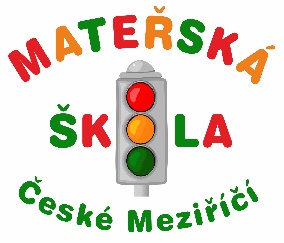 * Akce budou průběžně doplňovány a aktualizovány!* Bližší informace o akcích a jiné aktuality najdete na www.mscm.cz !DATUM:AKCE:ČAS:CENA:leden 2416. 1.Vyšetření zraku – pro objednanéOd 8.30200/dítě25. 1.Freestyle dogs, cvičený pejsek – všechny třídyupřesníme70,-/dítěúnor5. 2. Logopedické vyšetření – pro objednanéOd 14.30zdarma6. 2. Tři muzikály – paní Novozamská – všechny třídy9. 30upřesníme13. 2. Program s BESIPupřesnímezdarma22.2.Karneval – všechny třídycelý denzdarmabřezen12.3, 21.3., 26.3.Solná jeskyně – Červená třída9.3055,-/dítě+doprava27. 3. O ptačím sněmu – hud.pohádka - Dagmar Čemusová – všechny třídy9.00 a 10.00 2 x 2 třídy60,-/dítěduben4. 4. Solná jeskyně – Červená třída9.3055,-/dítě+doprava12. 4. (další termíny upřesníme)10x Kurz plavání v Novém Městě nad Metují-Modrá a Žlutá třída9.00upřesníme+ dopravakvěten?besídky pro maminky  - všechny třídyčerven?Školní výlety?Loučení s předškoláky – ?4. Zahradní slavnosti – program pro děti a jejich rodiče – všechny třídy